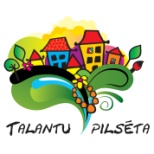 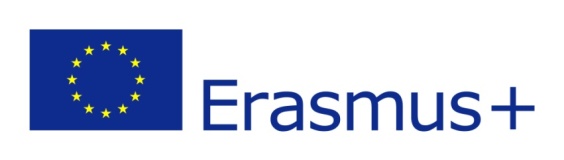 Project description -   ELEMENTS .ERASMUS+ PROGRAMME KA-1 project funding . Contract number Nr.2021-1-LV01-KA122-ADU-000018287Project start date - 01-11-2021 to 31-10-2022 .  Prolonged till 30.04.2023.The project "Elements" is implemented by the Culture and Education Studio Talent City in cooperation with training organizers from Bulgaria (training in Greece), Lithuania and Belgium. The trainings are attended by the association's adult educators, coaches and lecturers, who acquire new competencies, knowledge and skills in the field of adult education within the framework of the planned mobilities. Theatre methods and their use in working with adult audiences will be mastered, as well as various creative methods, the elements of which will complement calligraphy classes throughout Latvia.The aim of the project is to enable our teachers to learn new, innovative, creative methods and approaches in adult education by attending courses abroad. The tasks of the project are to promote creativity and active participation, to introduce new elements in existing curricula, to motivate coaches, to increase participants' competencies, to improve foreign language skills, to gain international experience and to promote an interdisciplinary approach to raise the profile of adult education in Latvia.It is planned to involve in the project 8 mobility participants, who will attend training courses in 3 locations - Belgium, Greece and Lithuania. Two of the courses are intended for calligraphy teachers, but the courses on theatre methods in adult education will be useful for both culture and language teachers. The Society's competencies and curricula in the key areas of education and culture will be complemented by knowledge and elements on visualization opportunities, theatrical methods in adult education, promotion of talent and creativity, discovery of one's potential and inspiration.As a result of the project implementation, the association will have more motivated teachers who are willing and able to work creatively and innovatively, as well as the knowledge of the participants will be used in implementing the organization's development plan and introducing a European development dimension. Participants will actively share their experience with colleagues and all interested parties, using mass media and social platforms - Draugiem.lv, Facebook, Twitter, as well as the association's website: www.talantupilseta.lv In the long run, the organization Culture and Education Studio Talent City will be able to successfully participate in international partnership projects and work qualitatively in the field of non-formal adult education throughout Latvia. Our teachers will have introduced new elements in the existing curricula and in the daily work of the association.